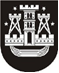 KLAIPĖDOS MIESTO SAVIVALDYBĖS TARYBASPRENDIMASDĖL KLAIPĖDOS „MEDEINĖS“ MOKYKLOS NUOSTATŲ PATVIRTINIMO2021 m. spalio 28 d. Nr. T2-242KlaipėdaVadovaudamasi Lietuvos Respublikos vietos savivaldos įstatymo 16 straipsnio 4 dalimi, 18 straipsnio 1 dalimi ir Lietuvos Respublikos biudžetinių įstaigų įstatymo 6 straipsnio 5 dalimi, Klaipėdos miesto savivaldybės taryba nusprendžia:Patvirtinti Klaipėdos „Medeinės“ mokyklos nuostatus (pridedama).Įgalioti Eleną Knyzaitę, Klaipėdos „Medeinės“ mokyklos direktorę, pasirašyti nuostatus ir įregistruoti juos Juridinių asmenų registre.Pripažinti netekusiu galios Klaipėdos miesto savivaldybės tarybos 2013 m. gegužės 30 d. sprendimo Nr. T2-114 „Dėl Klaipėdos „Gubojos“ mokyklos reorganizavimo“ 2.2 papunktį.Skelbti šį sprendimą Klaipėdos miesto savivaldybės interneto svetainėje.Savivaldybės merasVytautas Grubliauskas